Историко- креативный конкурс «Новороссия: от Екатерины Великой до наших дней»Номинация: «Люди События. Судьбы»Великое служение Отечеству – главный смысл жизниГригория Александровича Потемкина(Историческая исследовательская работа)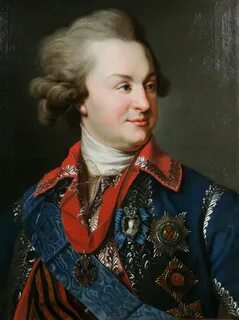 –2023«Глубокое знание своей истории, уважительное,
бережное отношение к великому патриотическому,
духовному, культурному наследию Отечества
позволяет  делать верные выводы Российской Автор: Самойлова Алина Денисовна, обучающаяся 8 класса МБОУ «Плотавская СОШ»Прохоровского районаБелгородской областиНаучный руководитель:учитель математики МБОУ «Плотавская СОШ»Левшина Ольга Николаевна	2023 	2ллллллюллррррСодержание
ВведениеЦели и задачи……………………………………………………………………………………..3-4Глава 1.  Новороссия в Российской империи          1.1  Значение термина «Новороссия» ……………..………………………………………5
         1.2  Освоение Новороссии………………………………………………………………….6
Глава 2. Служение во благо Отечеству и императрицы                    2.1 Вклад Г.А. Потемкина в обустройстве Новороссии……………………………………………7 2.2 Дипломатическая деятельность Потемкина в присоединении Крыма к России…7-8 2.3 Созидательная деятельность Потемкина Г.А. на Крымском полуострове………..8-9        2.4 Военная деятельность Г.А. Потемкина………………………………………………9-10         2.5 Оценка деятельности Г.А. Потемкина…………………………………………………10Заключение  ……………………………………………………………………………………… 11 Литература…………………………………………………………………………………………12
Введение Глубокое знание своей истории, уважительное,
бережное отношение к великому патриотическому,
духовному, культурному наследию Отечества
позволяет  делать верные выводы из прошлогоВ.В. Путин,
Президент Российской ФедерацииАктуальность исследованияС детства нам всем знаком русский педагог, писатель Ушинский Константин Дмитриевич, который своими рассказами воспитывал у детей гордость, любовь к родному краю. В рассказе «Наше Отечество» он пишет: «Наше отечество, наша родина — матушка Россия. Отечеством мы зовём Россию потому, что в ней жили испокон веку отцы и деды наши. Родиной мы зовём её потому, что в ней мы родились. В ней говорят родным нам языком, и всё в ней для нас родное; а матерью — потому, что она вскормила нас своим хлебом, вспоила своими водами, выучила своему языку, как мать она защищает и бережёт нас от всяких врагов…». Любой уважающий себя человек должен знать историю своей страны, должен уважать и понимать её. Без знания прошлого, нет будущего. Мы, молодое поколение должны знать имена личностей, которые в свою эпоху вершили судьбу государства, трудились на благо процветания Российской империи, отдавая все силы, ум, энергию, жизнь.«Сколько славно приобретение, столько Вам будет стыда и укоризны от потомства, которое при каждых хлопотах так скажет: вот она могла, да не хотела или упустила», — написал князь Григорий Александрович Потемкин Екатерине II 240 лет назад [1]. 19 (8 апреля по старому стилю)  1783 года российская императрица Екатерина II подписала манифест о присоединении Крымского полуострова и областей Новороссии к Российской империи, что послужило поводом для гордости нашей страны и спокойствия жителей полуострова. Россия получила контроль над стратегически важным регионом. С этого момента Российская империя стала полноценной черноморской державой, а крымчане сохранили свой привычный жизненный уклад.В преддверии знаменательной даты мы не можем не вспомнить выдающиеся заслуги Григория Александровича Потемкина. Активную и бурную деятельность проводил Г.А. Потемкин в  освоении одичавших территорий Приазовья и Причерноморья, в том числе на Кубани. Именно он способствовал присоединению Крыма к России, тем самым определив судьбу нашего полуострова на много поколений вперед. "Бескровное присоединение" крымского полуострова еще больше возвеличило славу государственного деятеля Г.А. Потемкина. Об этом историческом событии писал в своих записках мемуарист и историк Сергей Николаевич Глинка: «заботы его (Потемкина) были о древнем царстве Митридатовом, и он это царство принес России в дар бескровный. Чего не успели сделать века от покорения Казани и Астрахани, чего не успел сделать Петр I, то один совершил этот великан своего времени. Он смирил и усмирил последнее гнездо владычества монгольского». Потемкин Григорий Александрович старался быть правдивым и даже немало иронизировал. И, главное, давал понять, что за кажущейся простоватой эксцентричностью скрывался настоящий дипломат, всегда помнящий о государственной и государевой выгоде [2].Объект: Личность Григория Александровича Потемкина Предмет: Важнейшие направления деятельности Г.А. Потемкина в истории Российского государства XVIII векаГипотеза: Г.А. Потемкин – славный российский гражданин, патриот своей Родины и заслуживает достойной памяти потомков, так как, находясь на государственных  и  военных постах, он трудился и служил на благо своей Отчизны.Цель:  Изучить величайшие заслуги  Григория Александровича Потёмкина – Таврического как государственного и военного деятеля России периода правления Екатерины IIЗадачи:Проанализировать основные направления деятельности Г.А. Потёмкина и их результаты.Оценить важность данного государственного деятеля в контексте истории Отечества.Ознакомиться с  научной литературой по данной теме.Дать собственную оценку, основываясь на конкретных исторических заслугах Г.А. Потемкина.Новизна исследования: данная работа представляет собой комплексное изучение деятельности Григория Александровича Потемкина на занимаемых им государственных постах, а также попытку проанализировать его административную, внешнеполитическую, военную деятельность. Практическая значимость исследования: представленную работу как результат исследования можно использовать на уроках истории, а также во внеурочной деятельности. В связи с приближающейся датой, 240 – летия присоединения  Крымского полуострова и областей Новороссии, материал исследования можно использовать для школьных и внешкольных мероприятий. Данная работа имеет важное значение в воспитании подрастающего поколения в духе патриотизма, гордости и любви к своему Отечеству. Методы используемые в работе: общенаучные (дедуктивный, индуктивный, логический), исторические (хронологический, проблемный), анализ , синтез, анкетирование.В ходе исследования мы использовали литературу, описывающую разные периоды истории России. Получить достоверные и разносторонние сведения о прошлом и современной Новороссии нам помогла литература современных историков: Н.К. Могилянского, Шатило И.С., Бочарникова И.В., Шубина А.В., Смирнова А., и др. Мы узнали историю появления термина «Новороссия», исторические условия присоединения данной территории к России и хозяйственное развитие новых территорий.История Новороссии неразрывна, связана с именем Светлейшего князя Потемкина-Таврического. Без памяти Потемкина – нет Новороссии. Много написано книг, статей, публикаций о талантливом организаторе, незаурядном хозяйственнике, выдающимся дипломате и военном строителе Г.А. Потемкине. О Потемкине писали историки – архивисты, российские общественные деятели, писатели: Болотина Н.Ю., Елисеева О.И., Лопатин B.C., Огарков В.В., Сухарева О.В., Шикман А.П., Брикнер А.Г.,  Зайцев И.П.   и др.Информационную базу исследовательской работы также составили интернет – ресурсы:  - «Научно – исследовательский центр проблем научной безопасности»;- «Википе́дия — общедоступная многоязычная универсальная интернет-энциклопедия со свободным контентом, реализованная на принципах вики»;- «Сайт "История государства",  посвящённый истории России»;-  «Русский эксперт — патриотическая энциклопедия о России и мире»;- Пикабу́ (Pikabu)— русскоязычное информационно-развлекательное сообщество. Глава 1. Новороссия в Российской империи1.1  Значение термина «Новороссия» Ключевое слово «Новороссия»Каждый россиянин обязан знать историю малой и большой Родины. Необходимо это для сохранения родственных связей с предыдущими поколениями. Мы всегда должны помнить кто мы и кто наши предки! Что же такое «Новороссия»? Это слово появилось в средствах массовой информации  в 2014 году. А до этого как бы и не было этого слова. Для того, чтобы разобраться в значении этого термина, мы обратились к информационным источникам, научным справочным изданиям.	Согласно Большой Советской энциклопедии, Новороссия - Новороссийский край, историческая область на Юге Украины и отчасти на Юге России (Северное Причерноморье). Вошла в состав России в 18 — начала 19 вв. частями, по четырём мирным договорам с Турцией (1739, 1774, 1791, 1812). Название «Новороссия» объяснялось не столько поздним вхождением её территории в состав России, сколько относительно медленным хозяйственным освоением слабо заселённого, нового края. Заселение Новороссии осуществлялось главным образом за счёт украинских и русских переселенцев… К концу 19 — начало 20 вв. Новороссия — область развитых капиталистических отношений в сельском хозяйстве и промышленности. После Октябрьской революции 1917 название «Новороссия» вышло из употребления  [3].	По версии одного из популярных сайтов Пикабу́ (Pikabu) Новороссия -  Новороссийский край, Новая Россия или Новая Русь - земли северного Причерноморья, вошедшие в состав Российской Империи в результате русско-турецких войн во второй половине XVIII века. Во времена царствования императрицы Екатерины II трудами знаменитого Г.А. Потемкина новые земли были заселены и обустроены [4].«Новоро́ссия» — проект по созданию пророссийского государственного образования на Украине, существовавший в 2014—2015 годах. Появился во время Евромайдана, когда президент России Владимир Путин для обозначения российских претензий на юг и восток Украины ввёл в языковой оборот термин «Новороссия», названный в честь одноимённого исторического региона Российской империи. Вскоре после образования самопровозглашённых Донецкой Народной Республики (ДНР) и Луганской Народной Республики (ЛНР) они заявили о планах объединения в Конфедерацию «Новороссия». Проект «Новороссия» был заморожен в 2015 году в рамках реализации Второго минского соглашения [5].История Новороссии уникальна. Изначально значительная часть Новороссийской губернии имело название «Дикое поле». Это были приазовские и причерноморские степи, которые представляли собой необжитые одичавшие пространства. На этой территории не то, что городов, местами и людей не было, хотя издавна здесь проживали кочевники. На этих землях преобладали плодородный чернозём и бесплодные солончаки, песчаные и болотистые земли. Николай Васильевич Гоголь в повести  «Тарас Бульба» так описывает земли, по которым ехал с сыновьями Тарас Бульба в Запорожскую Сечь: «Степь, чем дальше, становилась прекрасней... никогда плуг не проходил по неизмеренным волнам диких растений. Одни только кони скрывались в них, как в лесу, вытаптывали их. Ничего в природе не могло быть лучше... Черт вас возьми, степи, как вы хороши!» [6].1.2 Освоение НовороссииПрирода степей привлекала людей не только своей красотой. Плодородные почвы находились вблизи рек, в которых было много рыбы. На суше водились разные животные: лошади, кабаны, лани, олени, сайгаки, лисы и другие. Край славился множеством видов птиц. Но для человека семнадцатого века выжить в степи было очень трудно. Требовались огромные человеческие усилия, чтобы  заниматься земледелием и скотоводством. Мешали не только климатические условия, а также постоянные набеги  крымских татар.Безлюдный край, обладая природными богатствами, в свое время привлек внимание российского императора Петра I. Он мечтал об освоении степей вблизи Черного и Азовского морей и считал, что эти земли сделают Россию великой державой. В 1719 г. Петр Великий издает указ «Об устройстве губерний». Так на одном из притоков Северского Донца образовалась Бахмутская провинция вместе с крепостью Бахмут, сегодня это северо-восток Донецкой области.  Здесь же проходила «линия фронта» между Русским царством и Крымским ханством. Так начинается освоение Приазовья и донецких степей.Массовое заселение степей началось лишь с конца XVIII века, когда Российская империя обезопасила и присоединила земли Крымского ханства в XVII—XVIII веках. Российскому государству теперь предстояло освоить одичавшие пространства и обезопасить их от новых вторжений. Для   эффективного развития сельского хозяйства привлекались люди, причем в большом количестве,  как из других регионов страны, так и из-за границы. В связи с этим 25 октября 1762 года Екатерина II издает манифест «О позволении иностранцам селиться в России и свободном возвращении русских людей, бежавших за границу». Позже она издает еще манифест, по которому  все иностранцы могли селиться в разных губерниях по своему выбору[8]. Правильно продуманная политика государства способствовало быстрому увеличению  населения в южных пределах европейской России. У Российской империи были все шансы доминировать на Черном море. Эти шансы значительно увеличились,  как только успешно окончилась русско-турецкая война (1768 – 1774 годы). По итогам войны был подписан Кючук - Кайнарджийский мирный договор. России получила территории причерноморского лимана между Южным Бугом и Днепром, где располагалась турецкая крепость Кинбурн. Также наша империя приобрела ряд крепостей на Керченском полуострове, в том числе Керчь и Ени-Кале. Но самое главное в том, что Турция признала независимость  Крымского ханства и крымские татары уже ничем не могли угрожать южным регионам страны.  Таким образом, владея побережьями Чёрного и Азовского морей, Россия получила выход к морю, и тем самым, Новороссийский край приобрел  наибольшую значимость. Позже Новороссия станет отдельным регионом России. А, сначала, предстояло обустройство Новороссийского края: строительство дорог, деревень,  городов и флота, создание земледельческих школ для развития огородничества и садоводства. Все это свидетельствовало о возрастании военно-политического и социально-экономического значения края [9]. Новороссия, по словам императрицы Екатерины,  была «нераспаханной территорией» и по сути наилучшей. Эти земли дали возможность России осуществить самые удивительные проекты. Огромная энергия  и честолюбие Г.А. Потемкина способствовали реализации грандиозных замыслов. Екатерина II всячески поддерживала начинания Г.А. Потемкина и выделяла огромные денежные средства на развитие края. Глава 2. Служение во благо Отечеству и императрицы2.1 Вклад Г.А. Потемкина в обустройстве НовороссииС Новороссией Григорий Александрович Потемкин был знаком еще с конца 70 – годов XVIII века, где долгие месяцы проводил по долгу службы. С 31 марта 1774 года императрица Екатерина Великая назначает князя Григория Александровича Потемкина  губернатором Новороссийского края, куда входили Новороссийская и Азовская губернии и укрепленная Днепровская линия. Огромные территории требовали колоссальных преобразований. Осваивать новый край, новую Россию князь Потемкин принялся смело, с радостью и любовью, не сомневаясь в своих успехах. Хозяйственное освоение обширных земель требовало, прежде всего, заселения. Как считал наместник Потемкин, только люди могли изменить неприветливый край, безводный, частенько поражаемый чумой и холерой в лучшую сторону. Введя новшества  в разработанный еще в 1764 году план земельных раздач всем переселенцам, новый губернатор добился большого притока новых переселенцев. Национальный состав поселенцев был очень разнообразен, но в основном преобладали русские, отставные солдаты, государственные крестьяне, горожане. На территории Екатеринославского наместничества жили болгары, молдаване, армяне, греки, переселившиеся из Крыма и с территорий, подвластных Османской империи. Так к 1785 году в Екатеринославском наместничестве насчитывалось 20 тысяч переселенцев -  экономических крестьян. Григорий Александрович Потемкин был грамотным администратором. Он умел сочетать смелые грандиозные планы со здравым смыслом, с трезвой проницательностью. Так, в 1790-е годы Новороссийский край производил много  пшеницы и пшеничной муки, что позволяло продавать за границу. В последующем  этот край стал житницей страны.  Россия до середины ХХ века «кормила Европу», была аграрной сверхдержавой. И эту реальность создал Потёмкин! [10].Г.А. Потемкин умел сочетать смелые грандиозные планы со здравым смыслом, с трезвой проницательностью. Одновременно с переселенческой политикой Г.А. Потемкин ведет активное строительство крепостей, городов и деревень, образовательных учреждений. До него на данной территории находились всего четыре города: Азов, Ростов, Таганрог, Елизаветград. В течение короткого времени под его руководством были основаны: главный город Новороссии - Екатеринослав (1776 г.), город - крепость на границе с Турцией и Крымским ханством Херсон, в честь древнего Херсонеса-Таврического (1778 г.). А также были основаны Днепропетровск (1787 г.), Севастополь (1784 г.), Николаев  (1789 г.). Г.А. Потемкин обладал способностями умелого администратора.  Ему удалось за два года фактически перестроить крепость и возвести много новых строений.  Таким образом, Херсон превратился в  красивейший  город того времени [11].2.2 Дипломатическая деятельность Потемкина в присоединении Крыма к РоссииМного сотен лет назад  южную часть Крыма заселяли древнейшие племена тавров. Полуостров Крым назывался Таврикой. Многие, так думала и я раньше, считали Крым райским уголком. Однако, совсем не так. До Г.А. Потемкина полуостров считался не очень хорошим местом. На землях Крымского полуострова хозяйничали турки, которые совершали постоянные набеги на Украину, Русское государство и Польшу. Этому необходимо было положить конец. После удачной победы вышеупомянутой Русской – турецкой войны в 1774  было заключение Кючук - Кайнарджийского мирного договора, но Россию  это не останавливает.Г.А. Потемкин обладал дипломатическим талантом. Исполняющий обязанности генерал - губернатора Новороссии, он изначально помышлял о присоединении Крыма к России. В 1777 году, оказывая помощь хану Шагин Гирею, Потемкин ввел на полуостров российские войска и сосредоточил их районе Ак-Мечети, ныне Симферополе. Большую помощь оказал А.В.Суворов, который в целях безопасности и по указу Потемкина, вывел из Крыма в Приазовье значительную часть христиан. Начиная с 1780 года, Потемкин пытается убедить императрицу в присоединении Крыма к Российской империи. Так, в одном из писем к Екатерине II он писал: «Крым положением своим разрывает наши границы. Нужна ли осторожность с турками по Бугу или со стороны Кубанской … во всех сих случаях и Крым на руках. … Положите теперь, что Крым ваш и что нет уже сей бородавки на носу,- вот вдруг положение границ прекрасное: по Бугу турки граничат с нами непосредственно, потому и дело должны иметь с нами прямо сами, а не под именем других. Всякий их шаг тут виден. Со стороны Кубанской сверх частых крепостей, снабженных войсками, многочисленное войско донское всегда тут готово. Доверенность жителей в Новороссийской губернии будет тогда несумнительна, мореплавание по Черному морю свободное … Всемилостивейшая Государыня! неограниченное мое усердие к вам заставляет меня говорить: презирайте зависть, которая вам препятствовать не в силах. Вы обязаны возвысить славу России. … Нет державы в Европе, чтобы не поделили между собою Азии, Африки, Америки. Приобретение Крыма ни усилить, ни обогатить вас не может, а только покой доставит» [12].Императрица Екатерина Великая предложила  коллегии иностранных дел рассмотреть вопрос о положении полуострова Крым и дать свое мнение. Таким образом, была детально проанализирована международная обстановка, просчитаны возможные варианты и комбинации. К началу апреля 1783 года почти всё окружение Крымского хана превратилось в сторонников России, а затем и сам хан принёс присягу на верность Российской империи. 8 апреля 1783 года императрица подписала манифест о присоединении к России полуострова Крымского, острова Тамани и всей Кубанской стороны. Сам Потемкин Г.А. был удостоен  титула «Светлейшего князя Таврического» [13].Бескровное присоединение Крымского полуострова в состав Российской империи имело, безусловно, громаднейший успех. Дипломатические способности Потемкина определили судьбу Крымского полуострова. Пожалуй, эта наиболее важная заслуга Потемкина перед своим Отечеством. Проявляя творческую активность, Григорий Александрович приступает к обустройству Крыма и прилагает все усилия для его развития.В 1783 году Севастополь  становиться военной базой России  на Черном море. Генерал-губернатор Новороссии и Тавриды Потёмкин положил начало и строительству Черноморского флота, так что князя с полным правом можно назвать создателем его. При этом в письме Потёмкину, комментируя недовольство ряда держав возникновением в Причерноморье мощного очага военно-политического влияния России, императрица замечала: «На зависть Европы я весьма спокойно смотрю: пусть балагурят, а мы дело делаем» [14].2.3 Созидательная деятельность Потемкина Г.А. на Крымском полуостровеПосле принятия местными жителями Крымского полуострова присяги на верность России, Потемкин незамедлительно приступил к развитию Юга России. В Крым после долгой смуты пришёл мир. 	По указу императрицы Екатерины от 2 февраля 1784 года Крым и Тамань стали  Таврической областью во главе с президентом военной коллегии Г.А. Потемкиным. Новый регион был разделен на семь уездов: Симферопольский, Левкопольский, Евпаторийский, Перекопского, Днепровский, Мелитопольский и Фанагорийский.  Многие иностранные министры считали, что приобретенные земли не пригодны  для развития экономики. Однако Таврическая область под управлением князя Потемкина быстро изменялась и в лучшую сторону. Проявляя особую заботу о обустройстве полуострова, Григорий Александрович помышлял дать Крыму новую жизнь. Высшее крымское сословие, благодаря Екатерине Великой,  получило те же права и льготы, что и  русское дворянство. По указу о продлении срока явки беглецов, который был подписан Потемкиным раньше, в 1780 году, стали прибывать со всех сторон новые переселенцы. За считаные годы население Таврической губернии увеличилось с 204 до 800 тысяч – в значительной степени за счёт переселенцев из российской «глубинки».Международный авторитет России в эти годы необычайно возрос. Имея выход в Черное море, Россия получила возможность вести морскую торговлю. Морские порты Севастополя и Феодосии были открыты для торговли с любыми странами. Григорий Александрович создавал самые благоприятные условия для размножения коммерции и развития промыслов. Строились уездные и земледельческие училища. На крымских землях стали разводить сады, виноградники, шелковичные плантации, сажать леса. Для этого приглашали специалистов – иностранцев.  На полуострове даже появились фазаны.  Велась работа по исследованию недр. Большое внимание уделял Потемкин добыче соли. Строились новые дороги, города, старые – совершенствовались. Потемкин основал города, которые являются выдающимися центрами нашей жизни доныне. Это Екатеринослав (Днепропетровск), Херсон, Николаев, Одесса, Симферополь (на месте Ак Мечети), Севастополь.Деятельность Потемкина была многосторонней. Проводил он и духовно – просветительскую работу. Целые народы получили шанс культурного развития в современной цивилизации [15].Потемкину было чем похвастаться. Добившись успешных результатов по освоению Новороссии и Крымского полуострова, князь готов был пригласить на эти земли Екатерину Великую. Чтобы лично убедиться в достижениях князя Екатерина совершает поездку в Крым в 1787 году. Это путешествие получило всемирную известность. Путь от Санкт-Петербурга до Севастополя составил около 6 тысяч километров. Он длился со 2 января по 11 июля 1787 года. Во время путешествия Екатерина II посетила более 36 городов. Императрицу сопровождали 14 карет, больше 120 саней с кибитками, 40 запасных саней,  придворные, иностранные дипломаты и прислуга — всего около 3000 человек свиты. К этой поездке Потемкин все тщательно продумал и на высшем уровне подготовился. От обустройства полуострова императрица была в полном восторге, так же как и от дальнейших планов князя Потемкина. Сопровождавший её австрийский император Иосиф II писал в Вену из Севастополя: «Императрица в восхищении от такого приращения сил России». По окончании поездки Екатерина пожаловала Потёмкину титул светлейшего князя Таврического [16].2.4 Военная деятельность Г.А. ПотемкинаБиография князя Потемкина Григория Александровича неразрывно связана с военной деятельностью. Настоящим призванием у Григория Александровича была военная служба. Ее он и выбрал в момент принятия судьбоносного решения.  В 1760 году бывшего золотого медалиста исключили из университета, что стало решающим шагом в дальнейшей судьбе молодого Потемкина. Военная карьера Григория Александровича стремительно росла вверх. Свое первое звание «Командир эскадрона» он получил, находясь заочно на службе в Конной гвардии. Позже, за участие в дворцовом перевороте Потемкин удостоился звания подпоручика. В 1769 году Григорий Александрович принял участие в турецкой войне, зарекомендовав себя отважным воином, за что был награждён орденом Святого Георгия III степени. Находясь под покровительством Екатерины II,  в 1774 году он стал генерал - поручиком, немного позже - генерал-адъютантом, подполковником лейб-гвардии Преображенского полка. Г.А. Потёмкин многое сделал для укрепления армии. С 1775 года он ввел изменения в пехоте: провёл преобразования в строевой службе, в экипировке личного состава. Именно он отменил косички и букли, ввел для солдат удобное обмундирование и обувь. Большой вклад внес в гуманизацию взаимоотношений внутри армии. Требовал уважительное отношение к своим подчиненным.  Заботился и поддерживал талантливых военных, командиров. Среди всех генералов выделял А. В. Суворова. Доверял ему в сложных военных операциях принимать самостоятельно решение [17]. И самая большая заслуга у Г.А.  Потемкина  - Черноморский флот. Он был не только его гордостью, и он очень переживал за судьбу своего детища. Григория Александровича Потемкина  можно считать по праву создателем Черноморского флота.2.5 Оценка деятельности Г.А. ПотемкинаГригорий Александрович Потёмкин — Таврический, русский православный государственный и военный деятель, дипломат, генерал – фельдмаршал, князь России периода правления Екатерины II. Г.А. Потемкин родился  13 (24) сентября 1739 года в родовом селе Чижова Смоленской губернии  в семье отставного майора Александра Потемкина. Лишившись рано отца, он воспитывался матерью. Рос умным, сообразительным. При переезде в Москву Григорий поступил в частную школу Иоганна Филиппа Литке и окончил ее с золотой медалью. В Московском университете он проучился немного, бросает и посвящает себя военной службе.	Великий русский поэт Пушкин, особо интересовавшийся эпохой Екатерины Великой и, наверное, предполагавший посвятить Потемкину одно из литературных произведений: «…Много было званых и много избранных, но в длинном списке ее любимцев, обреченных презрению потомства, имя странного Потемкина будет отмечено рукою Истории. Он разделит с Екатериною часть воинской ее славы, ибо ему обязаны мы Черным море » [18].Наиболее точную и справедливую оценку Г.А. Потемкину дала императрица Екатерина II, по словам которой: «В нем было… одно редкое качество, отличавшее его от всех других людей: у него была смелость в сердце, смелость в уме, смелость в душе. Благодаря этому мы всегда понимали друг друга и не обращали внимания на толки тех, кто меньше нас смыслил. По моему мнению, Потемкин был великий человек, который не выполнил и половины того, что в состоянии был сделать» [19].Наиболее образную характеристику Потемкину дал В.Г. Белинский. «Много величавых образов украшает блестящий век Екатерины,- писал он, – но Потемкин всех их заслоняет своею колоссальною фигурой. Его и теперь все так же не понимают, как не понимали тогда: видят счастливого временщика, сына случая, гордого вельможу, – и не видят сына судьбы, великого человека, умом завоевавшего себе безмерное счастье, а гением доказавшего свои права на него»[20].Полководцы А. Суворов и Румянцев, адмирал Ушаков под командованием Потемкина героически одержавшие победу над Османской империей, к  Потемкину  относились с уважением, ценили его энергию, ум и талант. В 1989 году Суворов писал о главнокомандующем Потемкине: «Он честный человек, он добрый человек, он великий человек: щастье мое за него умереть»[21]. Заключение    Время жизни Г.А. Потемкина совпало с царствованием российской императрицы Екатерины II. Именно князь Потемкин помог Екатерине Великой прийти к власти.    Ее период правления называют «Русской Эпохой Просвещения». Он связан с изменениями в общественной, политической и культурной жизни Российской империи. Именно в такое время князь Г.А. Потемкин сделался самым влиятельным лицом в России. Он жил и трудился ради своего Отечества и императрицы. Потемкин много сделал для России: значительно расширил границы Российской империи, управлял всем югом России, Создал Черноморский флот, присоединил Таврию и Крым, превратив их в райский уголок. Под его руководством российская армия одержала победу над Турцией. После подписания Ясского мирного договора права Российского государства на Крым и сопредельные с ним земли уже никем не оспаривались.Только гениальный, прозорливый ум, незаурядные администраторские способности Григория Александровича, могли превратить  безлюдные бесплодные степи в плодородные нивы. Новороссия, созданная Потёмкиным, стала главным экспортером зерна. Российская империя и даже Советский Союз с этих времен превратились в одну из сильнейших экономических держав. Потёмкин создал ту державу, в которой мы родились, которую воспринимаем, как всегдашнюю реальность, стала очагом индустриализации.Личность Г.А. Потемкина всегда была в центре внимания и в России и за рубежом. О Григории Александровиче всегда помнили и писали, изображали, проводили научные исследования. Ученые, историки, деятели культуры и искусства посвящали ему свои произведения. Г.А. Потемкин был человеком широко образованным и с разносторонними интересами. Внешне он был красив, статен. Имел высокий рост, обладал пропорциональным сложением, могучими мускулами. Были в нем и другие качества: чванливость, скупость, роскошь. Среди современников было много недоброжелателей и даже мстительных врагов. Но так, наверное, случается с каждым, если кто – то  добивается больших результатов, сразу находится много и завистников. Несмотря на его заслуги перед Отечеством, эта историческая личность была обделена должного внимания. Память о нем часто искажалась или совсем не вспоминали. В советское время воспитывали подрастающее поколение в патриотическом духе. На воспитательных часах говорили о героях войны и труда. Речь шла о людях, которые героически защищали свою Родину. Другие, ради будущих поколений, трудились на благо своей страны, не считаясь с трудностями и лишениями. В советское время о Потемкине практически не вспоминали. Было мало источников, по которым можно было узнать не только его судьбу, но и историю нашей страны того далекого времени.Не стало Г.А. Потемкина 5 октября 1791 г. Ушел из жизни выдающийся государственный деятель, патриот и великий гражданин России. И все же память о князе Потемкина жила, живет и будет жить. В XXI веке интерес к Потёмкину значительно возрос. При этом оценки его роли в жизни России стали более объективными и достоверными. Для меня это тема очень важна. Во-первых, я изучила основные направления деятельности русского князя Г.А. Потемкина и его вклад в развитие и процветания нашего российского государства. Считаю, что Потемкин Г.А. – великий государственный деятель, достойный пример для подражания. Задачи исследования решены и цель достигнута.В ходе исследования гипотеза: Г.А.Потемкин – славный российский гражданин, патриот своей Родины и заслуживает достойной памяти потомков, так как, находясь на государственных  и  военных постах, он трудился на благо своей Отчизны, нашла свое подтверждение.Литератураhttp://ekaterina-ii.niv.ru/ekaterina-ii/history/lopatin-novoe-o-planah-knyazya-potemkina-po-prisoedineniyu-kryma-k-rossii.htmhttps://memuarist.com/ua/events/6334.htmhttps://gufo.me/dict/bse/Новороссияhttps://nic-pnb.ru/istoriya-otechestva/istoriya-novorossiiШубин А.В. История Новороссии М.: ОЛМА Медиа Групп, 2015. — 481c..https://fb.ru/article/469581/dikoe-pole---eto-territoriya-drevnerusskogo-gosudarstvahttps://ru.wikipedia.org/wiki/Новороссия_(проект)https://rusidea.org/25121703https://ru.wikipedia.org/wiki/Кючук-Кайнарджийский_мирГІОТІМКІНЪ I ЗАСЕІЕНІЕ  НОВОРОССІЙСКАГО https://ru.wikipedia.org/wiki/Потёмкин,_Григорий_Александровичhttp://www.idd.mid.ru/rossiya_i_krym.htmlПолное собрание законов Российской империи. С 1781 по 1783. Т. XXI. СПб., 1830.Рыбаков С.В. «На зависть Европы я смотрю спокойно…» // Обозреватель-Observer. 2012. №12. С.115.Кулинченко В. Т.: журнал «Московский журнал», № 5 (281), май 2014 г.Коваленский М. Н. Путешествие Екатерины II в Крым. - М., 1920. - (Рус. ист. в культ.-быт. Очерках.Болотина Н.Ю. Потемкин.  Серия: "Великие исторические персоны" М.: Вече 2014. -  477, [2] с., [8] л. ил., портр.Пушкин А. С. Заметки по русской истории XVIII в. // Пушкин А. С. Полное собрание сочинений: В 10 т. — Л.: Наука. Ленингр. отд-ние,1977—1979.Сборник Императорского Русского Исторического общества. 1878. Т. XXIII. С. 562.Белинский В.Г. Собрание сочинений. В 3 т. Т. II. М., 1948. С. 135.http://www.adjudant.ru/suvorov/lopatin09.htm